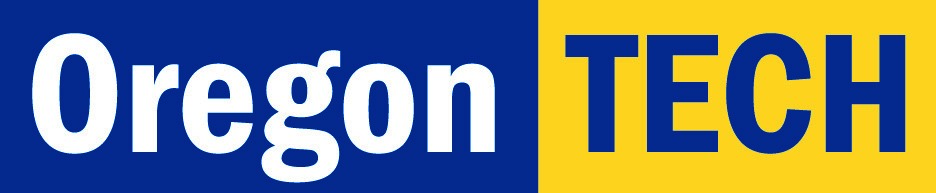 Essential Studies Course Approval FormCourse Number & Title: _____________________________________________________________(use a separate form for each course and ESLO)I. Logistical Information: List the term(s) offered, locations and modes of offering, and projected capacity:II. Levels of Achievement & PrerequisitesWhat is this course’s level of achievement for the ESLO? (Select foundation, practice or capstone) Foundation. Learning new knowledge and skills. Assignments reflect significant scaffolding; highly structured environment. Active learning is appropriate at this level.Practice. Learning how to apply knowledge and skills in scripted examples. Assignments reflect moderate scaffolding, but students are learning how to work with less structured/open-ended problems and situations.Prerequisite courses: _____________________________________________________Indicate which type of course and specific prerequisites this course builds on:Essential Practice. Practice courses taught by content area experts.Program-Integrated. Practice courses that require demonstration of ESLOs within the major.          III. ESLO:  Indicate which ESLO and criteria this course will fulfill. a. How do students learn and practice the targeted ESLO within this course? Briefly describe how the course as a whole addresses the criteria checked above for the targeted ESLO, including potential texts, instructional approaches, and/or course materials. (Attach detailed syllabus that includes course outcomes.)b. How do students demonstrate the appropriate level of proficiency in this ESLO? Briefly describe a significant assignment(s) and/or student work appropriate for proficiency assessment in this ESLO, identifying how the assignment(s) will require students to demonstrate each of the criteria checked above. (Attach assignment(s).)Department chair and dean signatures indicate proposal fits departmental and academic strategic plans and are willing to commit appropriate resources to support the proposed course.  In addition, the department chair commits to ensuring course outcome alignment over all sections, locations and modes of delivery. ____________________________________Department Chair____________________________________DeanIf submitting this form in conjunction with CPC changes, please submit by including with your CPC submission.  If you are submitting this form only for Essential Studies course approval with no other changes, please submit to GEAC support nellie.stewart@oit.edu or OW145. COM IA ER   TW QL DP      Oral    Written    IA-H    IA-SS    IA-NS Purpose Audience Evidence Genre Style & delivery Visual Justification Identify Investigate Support Evaluate Conclude Theory Recognition Logic Judgment Achieve purpose Fulfill roles Communicate Reconcile Contribute Develop strategies Adjust Calculate Interpret Construct  Apply in context Communicate Recognize Know Understand Apply